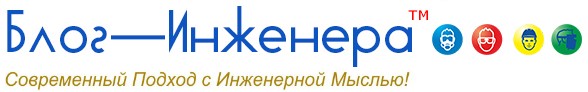 РОССИЙСКАЯ ФЕДЕРАЦИЯФЕДЕРАЛЬНЫЙ ЗАКОНО ВНЕСЕНИИ ИЗМЕНЕНИЙВ СТАТЬЮ 31 ФЕДЕРАЛЬНОГО ЗАКОНА "ОБ ОСНОВАХ ОХРАНЫ ЗДОРОВЬЯГРАЖДАН В РОССИЙСКОЙ ФЕДЕРАЦИИ"ПринятГосударственной Думой6 апреля 2023 годаОдобренСоветом Федерации12 апреля 2023 годаСтатья 1Внести в статью 31 Федерального закона от 21 ноября 2011 года № 323-ФЗ "Об основах охраны здоровья граждан в Российской Федерации" (Собрание законодательства Российской Федерации, 2011, № 48, ст. 6724; 2022, № 24, ст. 3926) следующие изменения:1) часть 1 изложить в следующей редакции:"1. Первая помощь - комплекс мероприятий, направленных на сохранение и поддержание жизни и здоровья пострадавших и проводимых при несчастных случаях, травмах, ранениях, поражениях, отравлениях, других состояниях и заболеваниях, угрожающих жизни и здоровью пострадавших, до оказания медицинской помощи. Первая помощь оказывается лицами, обязанными оказывать первую помощь в соответствии с федеральными законами или иными нормативными правовыми актами, в том числе сотрудниками органов внутренних дел Российской Федерации, сотрудниками, военнослужащими и работниками Государственной противопожарной службы, спасателями аварийно-спасательных формирований и аварийно-спасательных служб, а также самими пострадавшими (самопомощь) или находящимися вблизи лицами (взаимопомощь) в случаях, предусмотренных федеральными законами.";2) часть 2 изложить в следующей редакции:"2. Первая помощь оказывается в соответствии с порядками, утверждаемыми уполномоченным федеральным органом исполнительной власти, если иное не предусмотрено федеральными законами, и включающими в себя:1) перечень состояний, при которых оказывается первая помощь;2) перечень мероприятий по оказанию первой помощи;3) последовательность проведения мероприятий по оказанию первой помощи.";3) дополнить частью 5 следующего содержания:"5. Требования к комплектации укладок, наборов, комплектов и аптечек для оказания первой помощи с применением медицинских изделий и (или) лекарственных препаратов утверждаются уполномоченным федеральным органом исполнительной власти по согласованию с федеральными органами исполнительной власти, осуществляющими функции по выработке государственной политики и нормативно-правовому регулированию в соответствующей сфере, если иное не предусмотрено федеральными законами. Требования к размещению, хранению и использованию укладок, наборов, комплектов и аптечек утверждаются федеральными органами исполнительной власти, осуществляющими функции по выработке государственной политики и нормативно-правовому регулированию в соответствующей сфере, по согласованию с уполномоченным федеральным органом исполнительной власти.".Статья 2Настоящий Федеральный закон вступает в силу с 1 марта 2024 года.ПрезидентРоссийской ФедерацииВ.ПУТИНМосква, Кремль14 апреля 2023 года№ 135-ФЗЛокализация: блог-инженера.рф14 апреля 2023 года№ 135-ФЗ